Mechanical WorkshopM2 HomeworkQ1) fill in the blanks, using the following words:                 Fixed         Metric       thimble        Micrometer        Depth                    Metrology       Divisions         Inside         Imperial        stem--------------------------is used to measure the smaller dimensions.The Vernier callipers is used to  carry out measurement for-----------------, -------------------------and  depth dimensions. The accuracy of any measuring tool depends on the number of -----------------in its scale.The main scale in the vernier callipers is-------------------while the vernier scale is movable.The main two system of measurements are------------------and-----------------.The science that deals with the practical and theoretical aspects of measurements is called ---------------------------.The part which used to measure the depth dimension in vernier caliper is the -------------------.To close the micrometer jaws one millimetre we need to rotate the ---------------------two full turns.Q2) write (T) for true and (F) for false to the following statements:The bended ruler gives an accurate measurement.    (        )The rotating thimble in micrometer is subdivided into 50 equal divisions. (        )We can use the steel ruler edges as a scriber.   (        )   The vernier calipers are used to measure the depth dimension only.  (       ) The Yard is the basic unit in the imperial system.   (        )  One of the main parts of the vernier caliper is the sleeve.   (         )If we want to get an accurate measurement from any measuring instrument we have to look from the side.  (       )The Vernier caliper with 10 divisions in Vernier scale is accurate to ±0.1mm(     )  Q3) read the following measurements:a) reading is: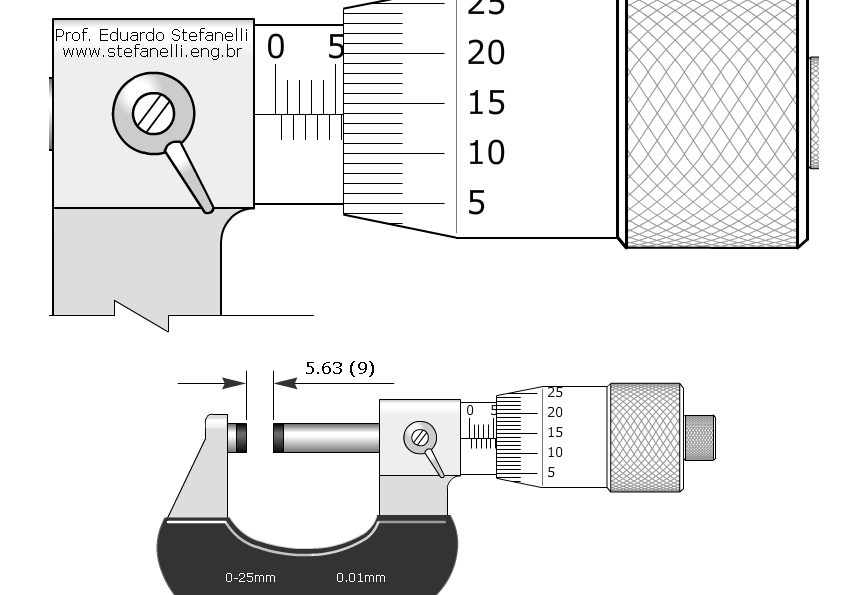 b) reading is: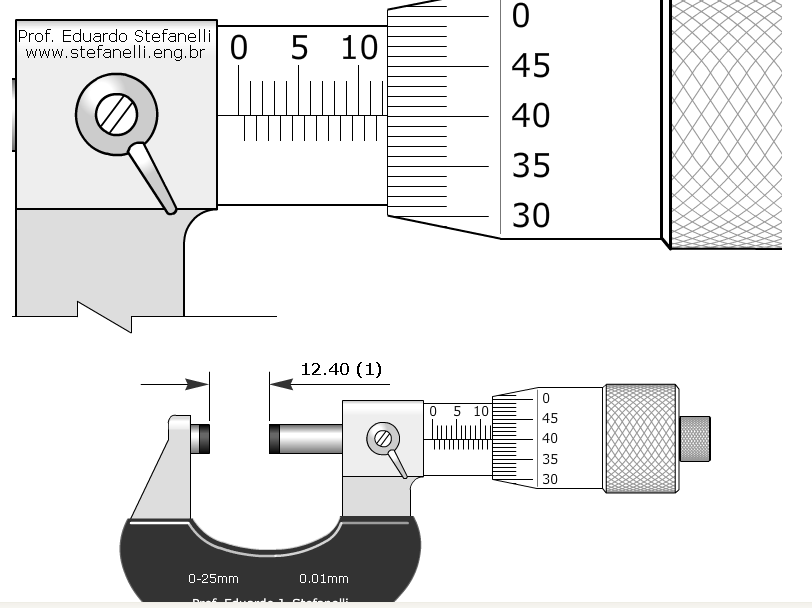 c) reading is: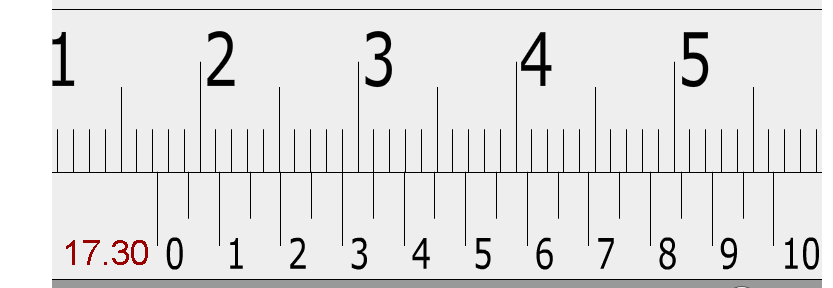 d) reading is: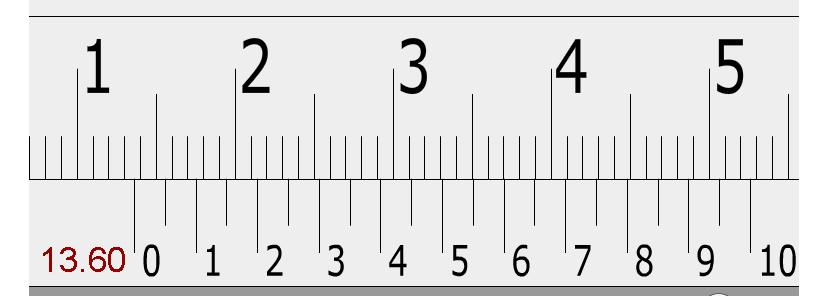 